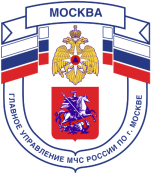 Главное управление МЧС России по г. МосквеУправление по Троицкому и Новомосковскому АО1 региональный отдел надзорной деятельности и профилактической работы108814, г. Москва, поселение Сосенское, поселок Газопровод, д. 15, телефон: 8(495)817-60-74,	E-mail: tinao1@gpn.moscow	ПРАВИЛА ПОЖАРНОЙ БЕЗОПАСНОСТИ В ОСЕННЕ-ЗИМНИЙ  ПОЖАРООПАСНЫЙ ПЕРИОД!В связи с установившейся холодной погодой население активно использует в быту электронагревательные приборы. Вместе с тем для обогрева домов и квартир нередко используют обогреватели не заводского изготовления, представляющие собой серьезную опасность не только для сохранности жилища, но и для жизни людей.Кроме этого, использование дополнительных бытовых электроприборов многократно увеличивают нагрузку на электросеть, которая может привести к перегрузке и короткому замыканию в местах соединения проводов, и возгоранию ветхих проводов. Необходимо строго соблюдать установленные для всех правила пожарной безопасности в быту и, прежде всего, требования пожарной безопасности при установке и эксплуатации электроприборов. Следует вовремя проводить ревизию электропроводки и замер сопротивления изоляции электропроводов, содержать в исправном состоянии розетки, выключатели, рубильники и другие электроприборы. Категорически запрещается подвешивать абажуры на электрических проводах, заклеивать электропроводку обоями, закрашивать масляной краской, включать в одну розетку одновременно несколько приборов. Уходя из дома, следует выключать бытовую технику, не оставлять без присмотра включенные электроприборы, работающие в режиме ожидания. Даже поставленный на зарядку аккумулятора мобильный телефон и ноутбук могут стать причиной возгорания.Не следует разбирать и ремонтировать электрооборудование и электротехнику самостоятельно, безопаснее доверить починку прибора специалисту.Пожары с наиболее тяжелыми последствиями (гибель людей и большой материальный ущерб) происходят в ночное время.Напоминаем вам: чтобы уберечь себя и своих близких от пожара, следует также навсегда отказаться от привычки курить в жилых помещениях, не оставлять непотушенной сигарету, ни в коем случае не бросать не потушенные спички и окурки на пол. Если произошло возгорание, постарайтесь как можно быстрее покинуть горящее помещение. Не теряйте времени на спасение имущества, главное – спасти себя и других, попавших в беду.Телефон пожарной охраны – 101Единый телефон доверия ГУ МЧС России по г. Москве: +7(495) 637-22-22mchs.qov.ru – официальный интернет сайт МЧС России